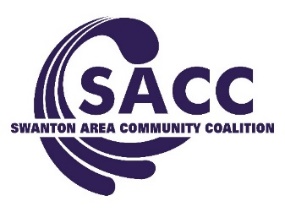 Board Meeting AgendaDecember 6, 2016Attendance: Gary Waterstradt, Ed Strietelmeier, Adam Berg, Rachel Jordan, Becky Hayden, Kerri Rochelle, Neil Toeppe, Colin McQuade, Andrea Smith, & Jill Fink Unknown: Jeff DennisExcused Absent: Mindy Moeller, Cortni Kortesz, Deb Chaney, Dianne Westhoven, Matt Smith, & Matthew Schneider   Welcome and Introductions– GaryOld Business (Gary)Review of Meeting Minutes  1st:	Rachel		2nd:	Ed	Vote: YesOpen Floor: Board Member-Each Board Member who signed the contract this past year: your commitment/term is up; however, the contract was written so that your membership will continue until otherwise determined in collaboration with the ED.  Please let Andrea know if you would like to step down as a Board of Trustee.  IF YOU DO NOT, YOU WILL CONTINUE AS A TRUSTEE BASED ON THE CONTRACT (and Andrea doesn’t want any of you to leave!).  This is also true for all ongoing Board Members.  Now is the time to step down as a Trustee if you would like; however, if Andrea does not receive notification by December 16 it will be assumed you commit to the outlined contract again.No Board Gifts- Staff are not allowed/going to be purchasing gifts this year.New BusinessReview of Financial Status- Becky/GaryCurrent Balance:  DFC - $7,149.98             MHB - $7,998.32            Reserves - $17,000.00Purchased QuickBooksNeil is learning more about the position from Becky and is considering taking over the Treasurer positionReview of 2016- See additional sheet2017 Planning-Only touched on this.  Included on the other attachment.Open Floor to Discussion (Gary)- 2017 Board Meeting Schedule has been created.  Please let Andrea know if you do not have a copy.Adjournment (Gary)  